Sudoku Activity #3: Fill in the blank squares so that each row, each column and each 3-by-3 block contain all of the digits 1 thru 9. If you use logic you can solve the puzzle without guesswork. Need a little help? The hints page shows a logical order to solve the puzzle. Use it to identify the next square you should solve. Or use the answers page if you really get stuck.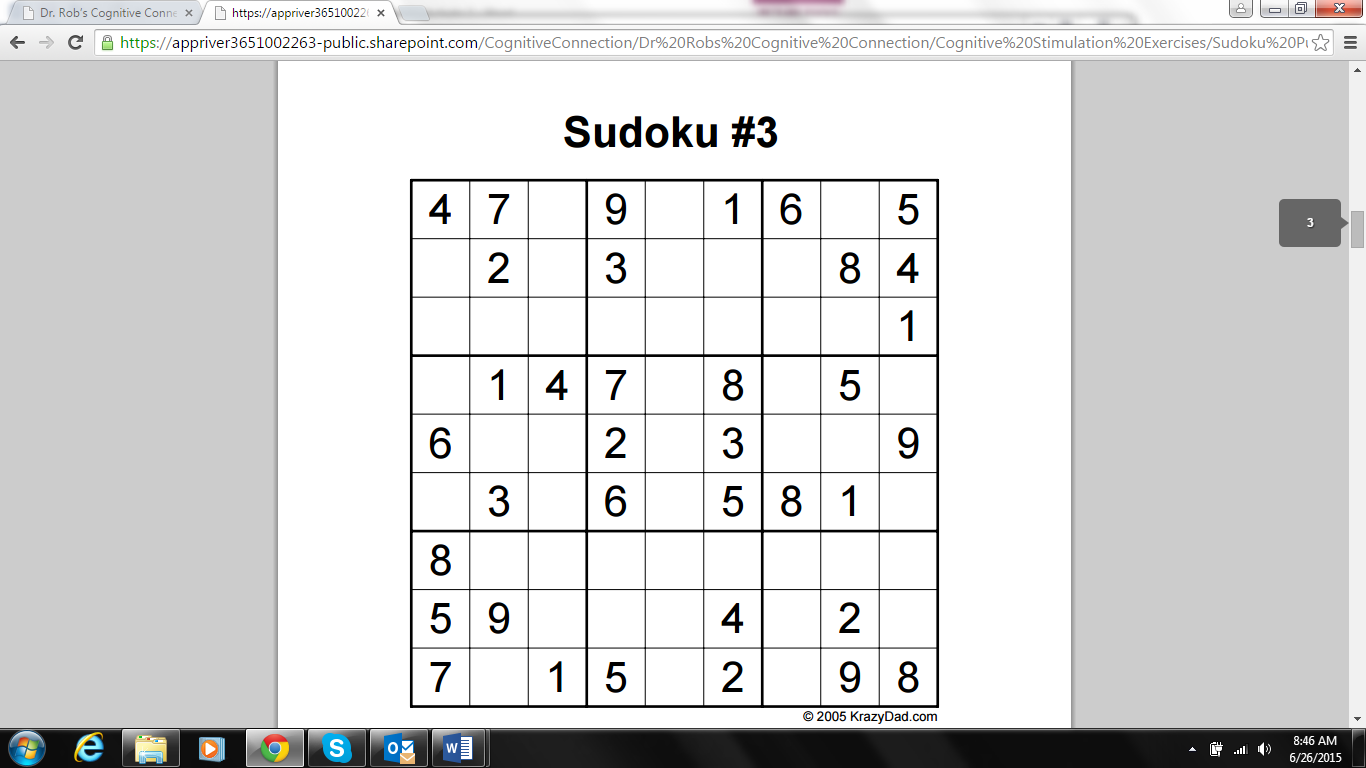 Sudoku Activity #3: HINTS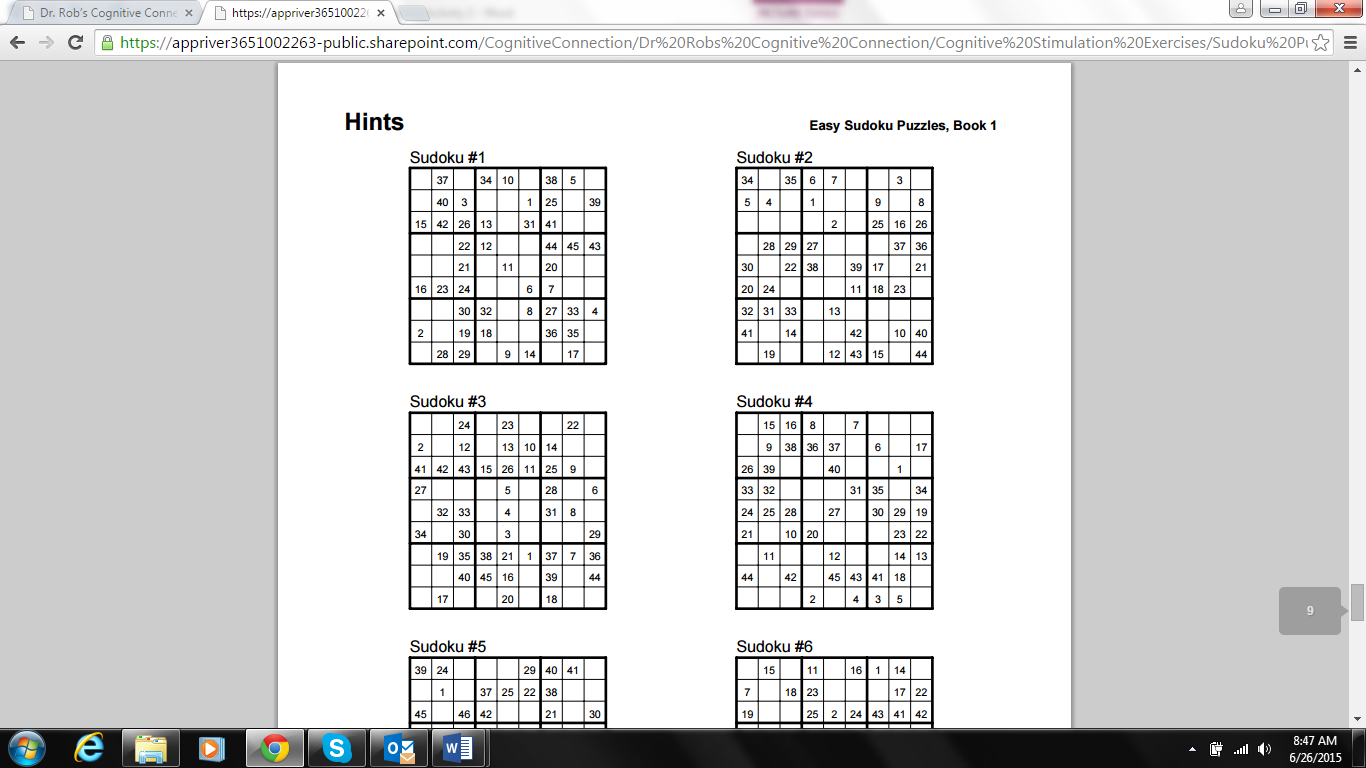 Sudoku Activity #3: SOLUTION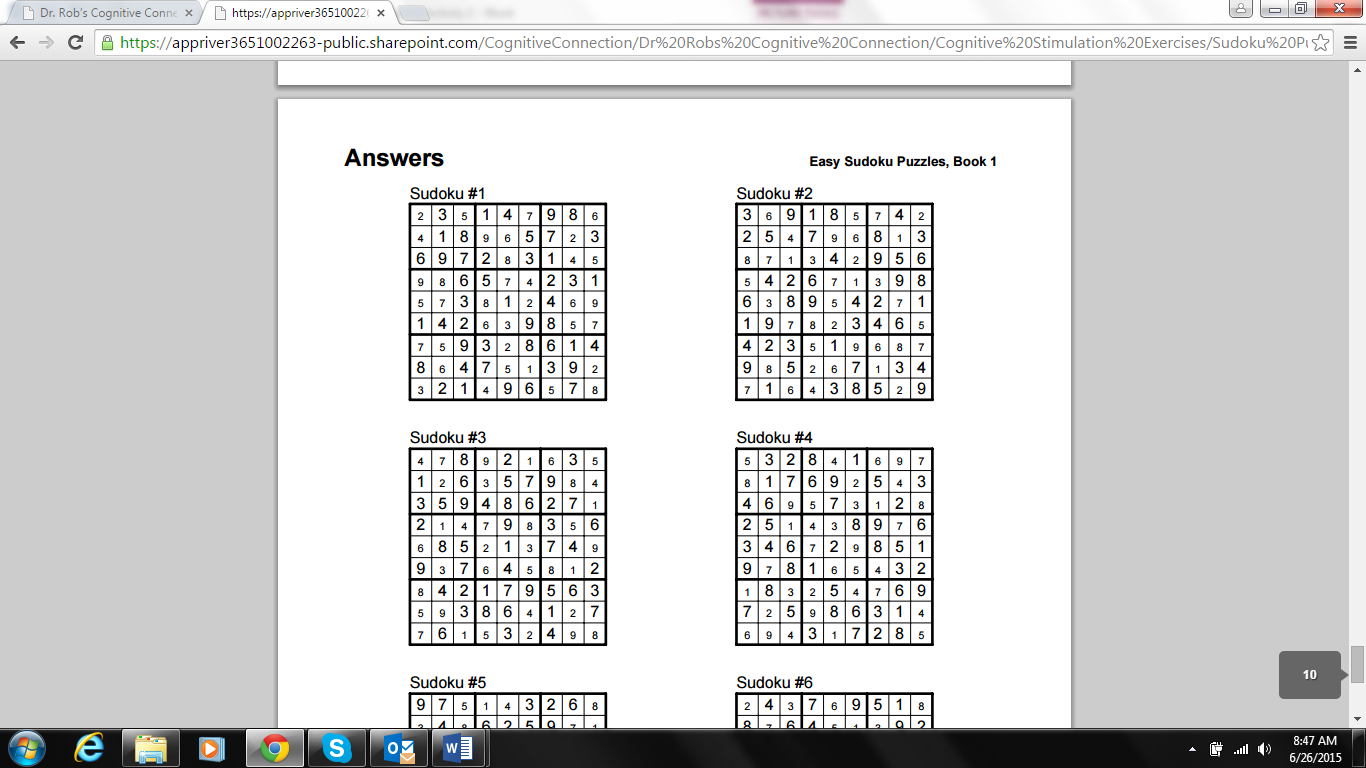 